Confirmation form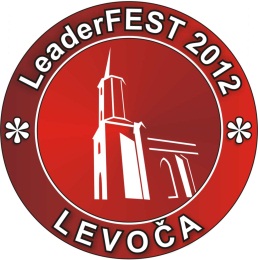 LeaderFEST 2012Levoča  29th – 31st May 2012Participant data:Workshops:Presentations at workshops:If YESConference:WHICH Language:   Accommodation:I request:Booking of the rooms will be according to the date of your registration and payment. The number of single room is limited, so we will book rooms according to the registrations and conditions.   Type of participant:My special needs according to the food:YES 				NO Which needs, other needs: Facultative trips:Title, Name, SurnameHome addressOrganisationAddress of the organisationPhoneE-mailID organisationDate of birth – individualsWorkshop APerspectives of green economyYESWorkshop APerspectives of green economyNOWorkshop CRural tourismYESWorkshop CRural tourismNOWorkshop DYouth and the inhabitants - the active elements of the  public - private partnershipsYESWorkshop DYouth and the inhabitants - the active elements of the  public - private partnershipsNOWorkshop BLocal and regional products and servicesYESWorkshop BLocal and regional products and servicesNOI will have my presentationYESI will have my presentationNOThe name of the presentationThe name of the presenterInclusion in the workshopA         B         C         D        E I will participate the conferenceYESI will participate the conferenceNOI need translation technique YESI need translation technique NO29th – 30th May2012YES30th – 31st May2012YESSingle room (surcharge  10 €)Double beds roomTriple beds roomMore beds room (dis. 5 €/person)I would like to share the room with:I don´t need an accommodationOther requests3 days participant  29th – 31st May 2012 :        fee 150,- €/person2 days participant 30th– 31 May 2012      :        fee 120,- €/person1 day participant – you should write the exact dayI am interested in a trip: „To see the countryside on your own eyes “YESI am interested in a trip: „To see the countryside on your own eyes “NO30th May 201231st May 2012I am interested in a trip: „Spiš castle“YESI am interested in a trip: „Spiš castle“NO30th May 201231st May 2012